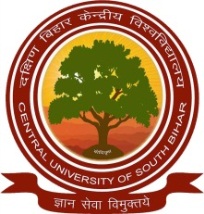 (Ref.:  Advt.: CUSB/Rectt./MO(Contract)/2023 Date: 06.11.2023 )Application FormPost applied for:	MEDICAL OFFICER(Please tick √ wherever required)Personal Details:Name of the Candidate:		(Please do not write Mr./ Ms./Sh./Smt./Dr./Prof.)Father's/ Husband's Name:		Mother's Name:		Date of Birth (DD/MM/YYYY):		/ 	/	Sex:	Male (	)	Female (	)Category (GEN/OBC/SC/ST/EWS) 	Whether physically challenged:	Yes (	)	No (	)Nationality:		State to which you belong		Place of birth:		(Give place of birth with name of District and State)Contact Number:	Mobile: +91- 	, Landline (with STD code): 	E-mail ID :		Address for correspondence:		City: 		, District 	 State : 	, Pin code:	Details of Educational Qualifications (as on date of advertisement)Present Position:Appointments held before joining the present post:Total job experience in years: 	Give details of any of other work/ achievement relevant to the post applied for: 	(done after leaving the College)Time needed to join the service, if selected: 	DECLARATIONI hereby declare that:The entries made in this application form are true and correct to the best of my knowledge and belief. If any part of the information given is found to be false or incorrect, I shall forfeit the claim to the post and will be liable to the disciplinary action.I have not been convicted by a Court of Law for any offence.I have not indulged in any kind of misconduct or any unlawful activities.(5) I shall abide by the ordinances, statutes, rules and regulations that is enforced or may be made by the University.(Signature of applicant)Date: 			Name of applicant: 	 Place: 		Exam PassedBoard/ University NameYear of passingDivision/Grade% of Marks ObtainedSubjectsRemarks (Distinction, if any)(1) Secondary orequivalent(2) Sr. Secondaryor equivalent(3) Graduation(4) PG(5) Any other Qualification :DesignationName of OrganizationDate of appointmentGross Salary (p.m.)Nature of jobDesignationName of OrganizationDate of appointmentLeaving DateGross Salary (p.m.)Nature of job